Info für Studierende Hauptevaluationsphase, Piloten I UND IILiebe Studierende, einige von Ihnen hatten bereits im WS 2018/19 die Möglichkeit, Umfragen zu Ihrer Lehrveranstaltungen Online-in-Präsenz auszufüllen. Für viele von Ihnen ist es in diesem Semester soweit: Sie können Lehrveranstaltungsevaluationen über Stud.IP ONLINE-IN-PRÄSENZ evaluieren!Online-in-Präsenz bedeutet, dass Sie im SoSe 2019 in der Regel zwischen dem 01. und 12. Juli:zu jeder Zeit und von jedem internetfähigen Endgerät über Stud.IP online evaluieren können, wenn Sie rechtzeitig vor Start der Umfrage in Stud.IP als Teilnehmer*in zur Lehrveranstaltung angemeldet sind und die Lehrveranstaltung zur Evaluation ausgewählt wurde.In-Präsenz evaluieren sollten. Dies meint, dass die Lehrperson die Evaluation in ihre Lehrveranstaltung einbettet und alle Teilnehmer*innen gemeinsam und zeitgleich evaluieren.Abweichen sollten Sie hiervon nur, wenn Ihnen kein geeignetes Endgerät zur Verfügung steht, Sie spezifische technische Nutzungsumgebungen benötigen, Netzwerkprobleme auftreten oder die Lehrperson die Evaluation versehentlich übersieht. Sprechen Sie Ihre*n Dozent*in gegebenenfalls auf den Zeitpunkt der Lehrveranstaltungsevaluation an.Kurzanleitung Online-in Präsenz-Evaluation: Gehen Sie mit Ihrem Laptop, Smartphone oder Tablet Daten online.Rufen Sie Stud.IP auf. Über das Menü gelangen Sie zum Untermenü „Meine Veranstaltungen“. Rufen Sie die richtige Lehrveranstaltung auf.Über den Reiter „Lehrveranst.-evaluation“ oder über das Evaluations-Symbol  gelangen Sie zur Online-Umfrage Ihrer Lehrveranstaltung. Bitte achten Sie darauf, ob bei Lehrveranstaltungen mit mehreren Lehrpersonen auch mehrere Evaluationen vorgesehen sind. Wählen Sie in diesem Fall den Fragebogen der korrekten Lehrperson aus.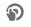 Hinweis: Das Aufrufen der Online-Umfrage kann etwas dauern, wir bitten um einen Moment Geduld!Wählen Sie über das Flaggen-Symbol aus, ob Ihnen die Online-Umfrage auf Deutsch oder Englisch angezeigt werden soll, füllen Sie die Umfrage aus und klicken Sie auf Absenden. Fertig.Hinweise: Sie können nur je einmal an einer Umfrage für eine Lehrveranstaltung teilnehmen! Näheres zum Datenschutz unter: http://www.uni-goettingen.de/de/datenschutz/602107.htmlAuf diese Weise werden Sie zwischen dem 01. und 12. Juli einen Großteil Ihrer Lehrveranstaltungen evaluieren. Ausnahmen, wie die Evaluation von Blockveranstaltungen, liegen mitunter außerhalb dieses Zeitraums. Genaue Informationen zur Online-in-Präsenz-Evaluation finden Sie unter:www.uni-goettingen.de/online-in-praesenz Hier finden Sie auch die Informationsfolien für Ihre Zielgruppe und das „Stud.IP-Handbuch für Studierende“, in dem die Bedienelemente in Stud.IP zum Auffinden und Durchführen einer Lehrveranstaltungsevaluation für Sie beschrieben sind.Freundlich grüßt SieIhr Evaluationsteam, Bereich Qualitätsmanagement der Abteilung Studium und Lehre lehrevaluation@zvw.uni-goettingen.de, Tel: 0551 39-29915